§747.  Board of Trustees of Cross Insurance Arena; budget1.  Definitions.  As used in this section, unless the context otherwise indicates, the following terms have the following meanings.A.  "Board of trustees" or "board" means the Board of Trustees of the Cross Insurance Arena established in subsection 2.  [PL 2017, c. 195, §2 (NEW).]B.  "County commissioners" means the commissioners of Cumberland County.  [PL 2017, c. 195, §2 (NEW).]C.  "Cross Insurance Arena" or "arena" means the multipurpose arena located in the City of Portland and created pursuant to former Private and Special Law 1971, chapter 86.  [PL 2017, c. 195, §2 (NEW).][PL 2017, c. 195, §2 (NEW).]2.  Board of trustees established.  The Board of Trustees of the Cross Insurance Arena is established to develop, review and make recommendations to the county commissioners on financial, contractual and policy issues regarding the Cross Insurance Arena.  The board of trustees consists of 9 members appointed by the county commissioners as follows:A.  Two members from the City of Portland;  [PL 2017, c. 195, §2 (NEW).]B.  One member from each of the following sets of municipalities:(1)  South Portland and Cape Elizabeth;(2)  Scarborough, Westbrook and Falmouth;(3)  Gorham, Windham, Standish, Baldwin and Sebago;(4)  Brunswick, Freeport, Harpswell, Pownal and New Gloucester; and(5)  Yarmouth, Cumberland, North Yarmouth, Gray, Casco, Raymond, Naples, Harrison and Bridgton; and  [PL 2017, c. 195, §2 (NEW).]C.  Two members at large.  [PL 2017, c. 195, §2 (NEW).]Trustees are appointed for a term of 3 years and may not serve more than 2 consecutive terms.[PL 2017, c. 195, §2 (NEW).]3.  Duties of the board of trustees.  The board of trustees shall propose and recommend policies and procedures for the arena.  The board shall develop, present and review the budget of the arena.  The board shall prepare and present an annual budget for the arena to the county commissioners for approval and adoption by the commissioners, in accordance with subsection 4.  If the county commissioners increase or decrease the overall budget for the arena from the level presented by the board, the board shall adjust individual budget items as necessary within the limits of the adopted budget.  The board shall meet monthly or as needed to complete its work.[PL 2017, c. 195, §2 (NEW).]4.  Budget adoption.  The county commissioners shall adopt the budget of the Cross Insurance Arena, an enterprise fund under the oversight of the county commissioners, and shall act as funding authority for the operations of the arena.  The county commissioners may increase or decrease the overall budget of the arena that is presented by the board pursuant to subsection 3, but the commissioners may not otherwise alter or amend the arena budget presented by the board.  The county commissioners shall meet with the board as needed, but no less than annually, to address the needs of the arena.[PL 2017, c. 195, §2 (NEW).]SECTION HISTORYPL 2017, c. 195, §2 (NEW). The State of Maine claims a copyright in its codified statutes. If you intend to republish this material, we require that you include the following disclaimer in your publication:All copyrights and other rights to statutory text are reserved by the State of Maine. The text included in this publication reflects changes made through the First Regular and First Special Session of the 131st Maine Legislature and is current through November 1. 2023
                    . The text is subject to change without notice. It is a version that has not been officially certified by the Secretary of State. Refer to the Maine Revised Statutes Annotated and supplements for certified text.
                The Office of the Revisor of Statutes also requests that you send us one copy of any statutory publication you may produce. Our goal is not to restrict publishing activity, but to keep track of who is publishing what, to identify any needless duplication and to preserve the State's copyright rights.PLEASE NOTE: The Revisor's Office cannot perform research for or provide legal advice or interpretation of Maine law to the public. If you need legal assistance, please contact a qualified attorney.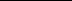 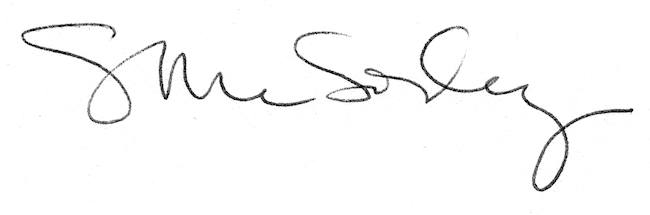 